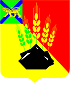 АДМИНИСТРАЦИЯ МИХАЙЛОВСКОГО МУНИЦИПАЛЬНОГО РАЙОНА ПОСТАНОВЛЕНИЕ 
_______________                            с. Михайловка                                  № _______________О Координационном совете представителей работодателей и организаций профсоюзов по охране труда Михайловского муниципального районаВ целях реализации и обеспечения требований трудового законодательства Российской Федерации, совершенствования работы по обеспечению безопасных условий труда работающих, пропаганды передового опыта в области охраны труда и развития системы управления охраной труда на территории Михайловского муниципального района, администрация Михайловского муниципального района ПОСТАНОВЛЯЕТ:1. Считать утратившим силу постановление администрации Михайловского муниципального района от 28.05.2009 № 385-па «О координационном совете по охране труда Михайловского муниципального района».2. Утвердить Положение о Координационном совете представителей работодателей и организаций профсоюзов по охране труда Михайловского муниципального района (Приложение № 1).3. Утвердить состав Координационного совета представителей работодателей и организаций профсоюзов по охране труда Михайловского муниципального района (Приложение № 2)4. Муниципальному казенному учреждению «Управление по организационно-техническому обеспечению деятельности администрации Михайловского муниципального района» (Хачатрян Г.В.) разместить данное постановление на официальном сайте администрации Михайловского муниципального района.5. Настоящее постановление вступает в силу со дня его размещения на официальном сайте администрации Михайловского муниципального района.6. Контроль за исполнением настоящего постановления возложить на заместителя главы администрации муниципального района Саломай Е.А.Глава Михайловского муниципального района –Глава администрации района                                                    В.В. Архипов